Publicado en Madrid el 05/02/2019 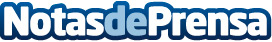 Aumenta la demanda de servicios de posicionamiento web en Madrid, según SeDigitalEn la Era de la Información o Era Digital, tanto las empresas como los particulares son conscientes de que no basta con estar en Internet, demandando servicios especializados de posicionamiento web. SeDigital, expertos en SEO, desvelan las claves del auge de la demanda de estos serviciosDatos de contacto:SeDigitalhttps://www.sedigital.es910 14 64 57Nota de prensa publicada en: https://www.notasdeprensa.es/aumenta-la-demanda-de-servicios-de Categorias: Comunicación Marketing E-Commerce Recursos humanos http://www.notasdeprensa.es